Түйіндеме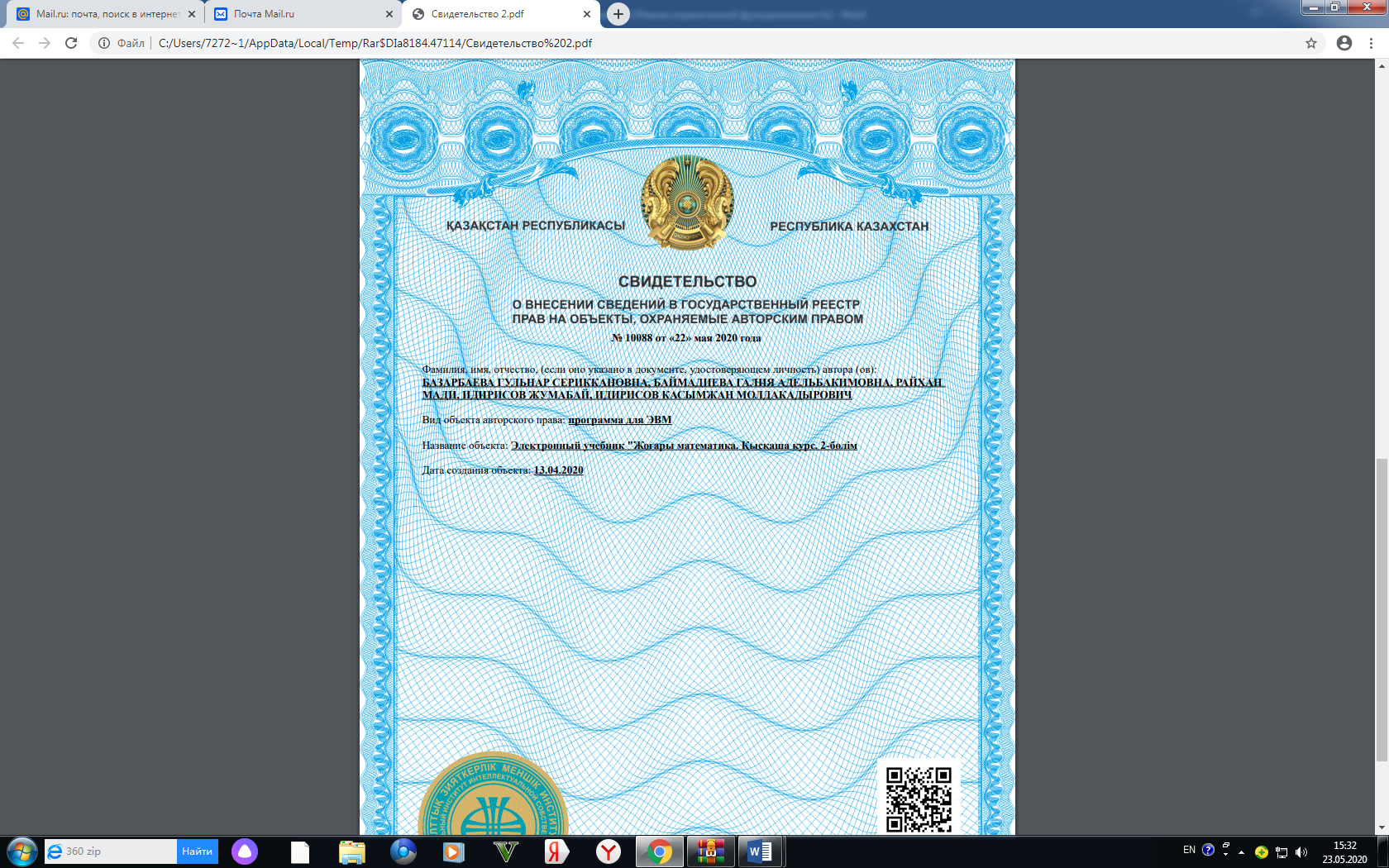 1) "Жоғары математика 2-бөлім"электрондық оқулығы шығарылды.2019 жылғы 29 мамырдағы №3675 авторлық құқықпен қорғалатын объектілерге құқықтардың мемлекеттік тізіліміне мәліметтерді енгізу туралы куәлік алынды.2) электронды оқулық шығару1. Жоғары математика.Қысқаша курс.                                        1 бөлім.Электрондық оқулық.Авторлық құқық.Куәлік № 9991 19.05.2020. (авт.бірл.)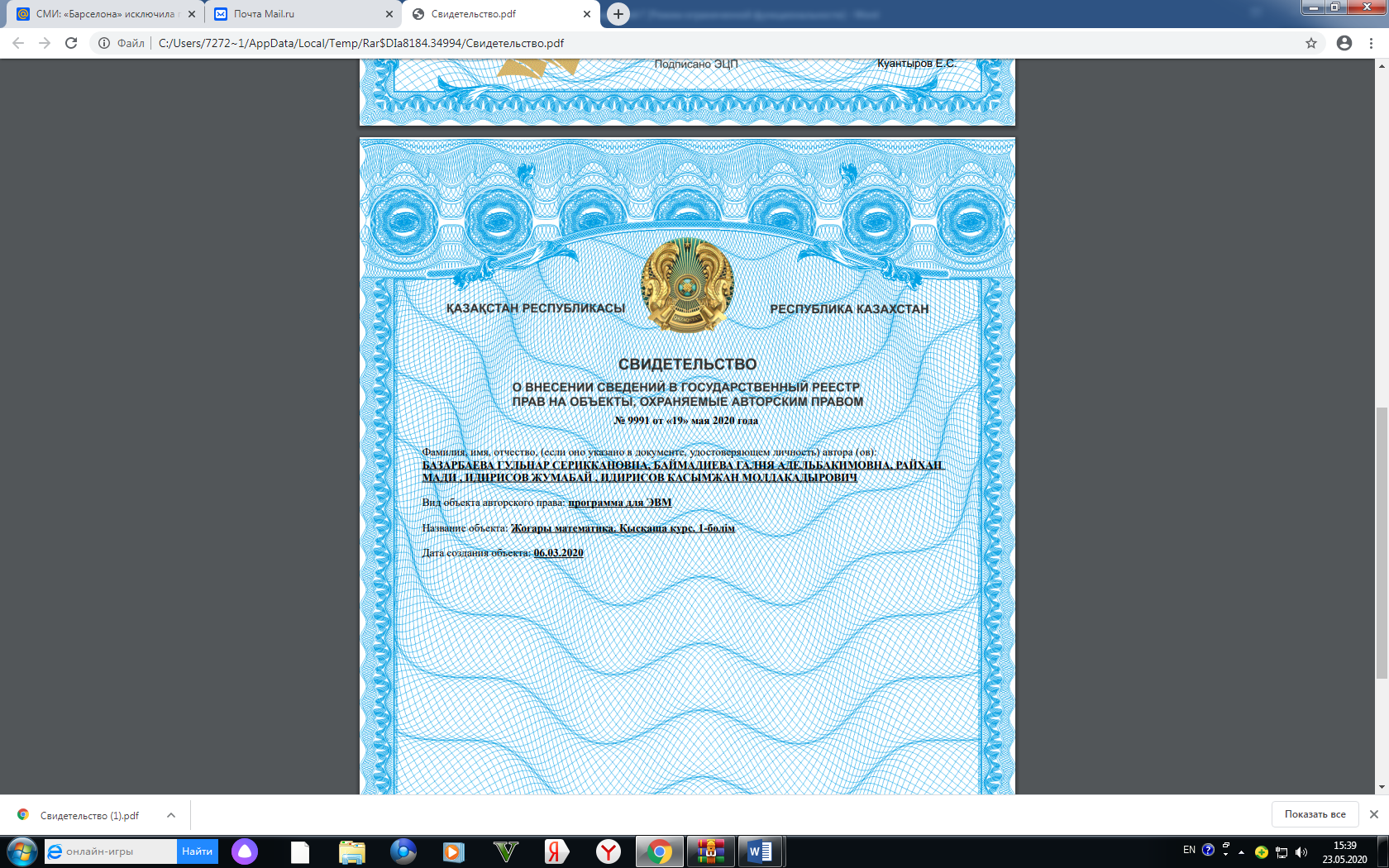 3) электронды оқулық шығару2. Жоғары математика. Қысқаша курс. 2 бөлім. Электрондық оқулық. Авторлық құқық. Куәлік №10088. 22.05.2020 ж. бастап. (бірл.авт)Ф.И.О.: Баймадиева Галия АдельбакимовнаФ.И.О.: Баймадиева Галия АдельбакимовнаБілімі: ЖоғарыБілімі: Жоғары1966-1972 ж.ж. Алматы қ. Киров атындагы ҚМУ, механика-математика факультеті;2003 ж. педагогика ғылымдарының кандидаты,13.00.02-оқыту және тәрбиелеу теориясы мен әдістемесі (математика)Кәсіби біліктілігі: Математик. Математика пәнінің оқытушысы.Жұмыс тәжірибесі:Академиялық:1972-2007ж.ж.Ы.Алтынсарин атындағы АрМПИ, оқытушы,аға оқытушы, кафедра меңгерушісі, декан.2008-2018 Ж.Ж. - Л.Н. Гумилев атындағы ЕҰУ, Жоғары математика кафедрасының доценті.Жұмыс тәжірибесі:Академиялық:1972-2007ж.ж.Ы.Алтынсарин атындағы АрМПИ, оқытушы,аға оқытушы, кафедра меңгерушісі, декан.2008-2018 Ж.Ж. - Л.Н. Гумилев атындағы ЕҰУ, Жоғары математика кафедрасының доценті.Осы ұйымдағы жұмыс:Осы ұйымдағы жұмыс:2018 жылдан бастап қазіргі уақытқа дейін Қазақ технология және бизнес университеті,Ақпараттық технологиялар кафедрасының қауымд.профессоры.Оқытылатын пәндер тізімі: Математика 1,2,3. Жоғары математика. Дискретті математикаЖұмыспен қамту-толық жұмыс күні.Білім беру ұйымдарындағы алдыңғы жұмыс орындары:Білім беру ұйымдарындағы алдыңғы жұмыс орындары:1972-2007ж.ж.Ы.Алтынсарин атындағы АрМПИ,2007-2008 ж. ж. - ҚР БҒМ 12 жылдық білім беру мәселелері жөніндегі ғылыми-практикалық орталығы директорының орынбасары,2008-2018ж.ж. Л.Н. Гумилев атындағы ЕҰУ, Жоғары математика кафедрасы.Оқытылатын пәндер тізімі: Математика 1,2,3. Жоғары математика. Дискретті математикаЖұмыспен қамту-толық жұмыс күні.Кәсіби ұйымдарға мүшелік:Кәсіби ұйымдарға мүшелік:Кезең::1972 ж-2022ж.Марапаттар мен сыйлықтар:Марапаттар мен сыйлықтар:Кезең::2007ж. ҚР БҒМ құрмет грамотасыЖарияланымдар мен презентациялар:Жарияланымдар мен презентациялар:Кезең: 2018-2022